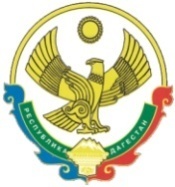 РЕСПУБЛИКА  ДАГЕСТАНСОБРАНИЕ   ДЕПУТАТОВГОРОДСКОГО ОКРУГА «ГОРОД КАСПИЙСК»368300, РД, г. Каспийск, ул. Орджоникидзе, 12, тел. 8 (246) 5-12-88, факс 8 (246) 5-12-88 сайт: kasp.info@yandex.ru.	10 апреля  2018  годаРЕШЕНИЕ № 13426-ой очередной сессии Собраниядепутатов городского округа «город Каспийск»шестого созываО проекте Решения Собрания депутатов городского округа «город Каспийск» «О внесении изменений и дополненийв Устав городского округа «город Каспийск» В соответствии со статьей 44 Федерального закона от 06.10.2003г. № 131-ФЗ «Об общих принципах организации местного самоуправления в Российской Федерации, статьями 30 и 48 Устава городского округа «город Каспийск»,Собрание депутатов городского округа «город Каспийск»,РЕШАЕТ:I. Принять проект Решения Собрания депутатов городского округа «город Каспийск» «О внесении изменений и дополнений в Устав городского округа «город Каспийск» (приложение №1).II.  Опубликовать проект Решения Собрания депутатов городского округа «город Каспийск» «О внесении изменений и дополнений в Устав городского округа «город Каспийск» в городской газете «Трудовой Каспийск» до 20 апреля 2018года.III.  Провести заседание Собрания депутатов городского округа «город Каспийск» по вопросу принятия Решения «О внесении изменений и дополнений в Устав городского округа «город Каспийск» без учета мнения населения.IV. Опубликовать Решение Собрания депутатов городского округа «город Каспийск» «О внесении изменений и дополнения в Устав городского округа «город Каспийск» после государственной регистрации в городской газете «Трудовой Каспийск».V. Настоящее Решение подлежит одновременному опубликованию с проектом Решения Собрания депутатов городского округа «город Каспийск» «О внесении изменений и дополнений в Устав городского округа «город Каспийск» и вступает в силу со дня его официального опубликования.Глава городского округа «город Каспийск»                                                                                   М.С.АбдулаевПредседатель Собрания депутатов городского округа «город Каспийск»                                             А.Д.ДжаватовПриложение № 1к  Решению Собрания депутатовгородского округа «город Каспийск»№ 134 от  «10» апреля 2018 года«О проекте Решения Собрания депутатов городского округа «город Каспийск» «О внесении изменений и дополнений в Устав городского округа «город Каспийск»Собрание депутатов городского округа «город Каспийск» РЕШЕНИЕ «О внесении изменений и дополнений в Устав городского округа «город Каспийск».С целью приведения Устава городского округа «город Каспийск» в соответствие с Федеральным законом от 06.10.2003г. № 131-ФЗ «Об общих принципах организации местного самоуправления в Российской Федерации»(в редакции Федеральных законов от 29.07.2017 № 279-ФЗ, от 30.10.2017 № 299-ФЗ, от 05.12.2017 № 380-ФЗ, от 05.12.2017 № 389-ФЗ, от 05.12.2017 № 392-ФЗ, от 29.12.2017 № 455-ФЗ) и статьей 48 Устава городского округа «город Каспийск»Собрание депутатов городского округа «город Каспийск»,РЕШАЕТ:I. Внести в Устав городского округа «город Каспийск» следующие изменения и дополнения:1)В части 2 статьи 3 слова «рекреационные земли» заменить словами «земли рекреационного назначения.»;2. пункт 28 части 1 статьи 7 изложить в новой редакции:«28)утверждение правил благоустройства территории городского округа, осуществление контроля за их соблюдением, организация благоустройства территории городского округа в соответствии с указанными правилами, а также организация использования, охраны, защиты, воспроизводства городских лесов, лесов особо охраняемых природных территорий, расположенных в границах городского округа.»;3. пункт 11 части 1 статьи 8 изложитьв новой редакции:«11)создание условий для организации проведения независимой оценки качества условий оказания услуг организациями в порядке и на условиях, которые установлены федеральными законами, а также применение результатов независимой оценки качества условий оказания услуг организациями при оценке деятельности руководителей подведомственных организаций и осуществление контроля за принятием мер по устранению недостатков, выявленных по результатам независимой оценки качества условий оказания услуг организациями, в соответствии с федеральными законами.»;4.В статье 22а) наименование статьи 22 изложить в следующей редакции:«Статья 22. Публичные слушания, общественные обсуждения.»;б) пункт 3части 3признать утратившим силу;в) часть 4  изложить в новой редакции:«4) Порядок организации и проведения публичных слушаний по проектам и вопросам, указанным в части 3 настоящей статьи, определяется уставом городского округа и (или) нормативными правовыми актами Собрания депутатов городского округа и должен предусматривать заблаговременное оповещение жителей городского округа о времени и месте проведения публичных слушаний, заблаговременное ознакомление с проектом муниципального правового акта, другие меры, обеспечивающие участие в публичных слушаниях жителей городского округа, опубликование (обнародование) результатов публичных слушаний, включая мотивированное обоснование принятых решений.»;г) дополнить частью 4.1 следующего содержания:«4.1.)По проектам генеральных планов, проектам правил землепользования и застройки, проектам планировки территории, проектам межевания территории, проектам правил благоустройства территорий, проектам, предусматривающим внесение изменений в один из указанных утвержденных документов, проектам решений о предоставлении разрешения на условно разрешенный вид использования земельного участка или объекта капитального строительства, проектам решений о предоставлении разрешения на отклонение от предельных параметров разрешенного строительства, реконструкции объектов капитального строительства, вопросам изменения одного вида разрешенного использования земельных участков и объектов капитального строительства на другой вид такого использования при отсутствии утвержденных правил землепользования и застройки проводятся общественные обсуждения или публичные слушания, порядок организации и проведения которых определяется уставом городского округа и (или) нормативным правовым актом Собрания депутатов городского округа с учетом положений законодательства о градостроительной деятельности.»;5.Статья 30дополнить пунктом 17 следующего содержания:«17)утверждение правил благоустройства территории городского округа.»;  6.Часть 4 статьи 38 изложить в следующей редакции:«4. В случае, если глава городского округа, полномочия которого прекращены досрочно на основании правового акта Главы Республики Дагестан об отрешении от должности главы городского округа либо на основании решения Собрания депутатов городского округа об удалении главы городского округа в отставку,обжалует данный правовой акт или решение в судебном порядке, Собрание депутатов городского округа не вправе принимать решение об избрании главы городского округа, избираемого Собранием депутатов городского округа из числа кандидатов, представленных конкурсной комиссией по результатам конкурса, до вступления решения суда в законную силу.»;7.Главу 6 Устава дополнить статьей 48.1 следующего содержания:«Статья 48.1. Содержание правил благоустройства территории городского округа1. Правила благоустройства территории городского округа утверждаются Собранием депутатов городского округа.2. Правила благоустройства территории городского округа могут регулировать вопросы:1) содержания территорий общего пользования и порядка пользования такими территориями;2) внешнего вида фасадов и ограждающих конструкций зданий, строений, сооружений;3) проектирования, размещения, содержания и восстановления элементов благоустройства, в том числе после проведения земляных работ4) организации освещения территории городского округа, включая архитектурную подсветку зданий, строений, сооружений;5) организации озеленения территории городского округа, включая порядок создания, содержания, восстановления и охраны расположенных в границах населенных пунктов газонов, цветников и иных территорий, занятых травянистыми растениями;6) размещения информации на территории городского округа, в том числе установки указателей с наименованиями улиц и номерами домов, вывесок;7) размещения и содержания детских и спортивных площадок, площадок для выгула животных, парковок (парковочных мест), малых архитектурных форм;8) организации пешеходных коммуникаций, в том числе тротуаров, аллей, дорожек, тропинок;9) обустройства территории городского округа в целях обеспечения беспрепятственного передвижения по указанной территории инвалидов и других маломобильных групп населения;10) уборки территории городского округа, в том числе в зимний период;11) организации стоков ливневых вод;12) порядка проведения земляных работ;13) участия, в том числе финансового, собственников и (или) иных законных владельцев зданий, строений, сооружений, земельных участков (за исключением собственников и (или) иных законных владельцев помещений в многоквартирных домах, земельные участки под которыми не образованы или образованы по границам таких домов) в содержании прилегающих территорий;14) определения границ прилегающих территорий в соответствии с порядком, установленным законом Республики Дагестан;15) праздничного оформления территории городского округа;16) порядка участия граждан и организаций в реализации мероприятий по благоустройству территории городского округа;17) осуществления контроля за соблюдением правил благоустройства территории городского округа.»;8. Часть 2 статьи 65 изложить в следующей редакции:«2. Вопросы введения и использования указанных в части 1 настоящей статьи разовых платежей граждан решаются на местном референдуме, а в случаях, предусмотренных пунктами 4 и 4.1 части 1 статьи 25.1 Федерального закона от 06.10.2003 №131-ФЗ, на сходе граждан.».II. Пункты 13, 14 части 2 статьи 48.1 вступают в силу 28.06.2018 года.Глава городского округа «город Каспийск»                                                                          М.С.АбдулаевПредседатель Собрания депутатов           городского округа «город Каспийск»                                     А.Д.Джаватов